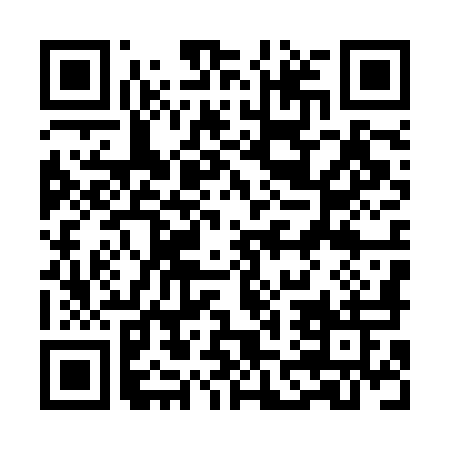 Prayer times for Casal Domingos Joao, PortugalMon 1 Apr 2024 - Tue 30 Apr 2024High Latitude Method: Angle Based RulePrayer Calculation Method: Muslim World LeagueAsar Calculation Method: HanafiPrayer times provided by https://www.salahtimes.comDateDayFajrSunriseDhuhrAsrMaghribIsha1Mon5:457:181:386:087:589:262Tue5:437:161:376:087:599:273Wed5:417:141:376:098:009:284Thu5:407:131:376:108:019:295Fri5:387:111:376:108:029:306Sat5:367:101:366:118:039:327Sun5:347:081:366:128:049:338Mon5:327:071:366:128:059:349Tue5:307:051:356:138:079:3510Wed5:297:031:356:138:089:3711Thu5:277:021:356:148:099:3812Fri5:257:001:356:158:109:3913Sat5:236:591:346:158:119:4114Sun5:216:571:346:168:129:4215Mon5:196:561:346:168:139:4316Tue5:186:541:346:178:149:4517Wed5:166:531:336:188:159:4618Thu5:146:521:336:188:169:4719Fri5:126:501:336:198:179:4920Sat5:106:491:336:198:189:5021Sun5:096:471:336:208:199:5122Mon5:076:461:326:218:209:5323Tue5:056:441:326:218:219:5424Wed5:036:431:326:228:229:5525Thu5:016:421:326:228:239:5726Fri5:006:401:326:238:249:5827Sat4:586:391:326:248:2510:0028Sun4:566:381:316:248:2610:0129Mon4:546:371:316:258:2710:0230Tue4:536:351:316:258:2810:04